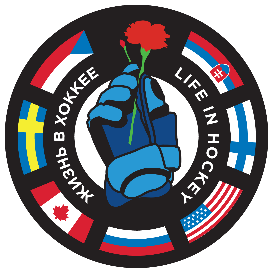 «ЖИЗНЬ В ХОККЕЕ»ТРЕНИРОВОЧНЫЙ СБОР ИНДИВИДУАЛЬНОГО ИГРОВОГО МАСТЕРСТВАФАМИЛИЯ ИМЯ ИГРОКА ______________________________________ИМЯ, ОТЧЕСТВО РОДИТЕЛЯ ___________________________________ТЕЛЕФОН РОДИТЕЛЯ _________________________________________ГОД РОЖДЕНИЯ РЕБЁНКА _____________________________________ХВАТ КЛЮШКИ ______________________________________________РАЗМЕР ХОККЕЙНОЙ МАЙКИ __________________________________НАЛИЧИЕ АЛЛЕРГИИ _________________________________________Заполненную анкету отправить по электронному адресу bashkirov-ruslan@mail.ru или baltvtormet@mail.ru с пометкой (THE BEST SKILLS CAMP)